Zamawiający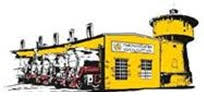 Parowozownia Wolsztynul. Fabryczna 164-200 WolsztynPOSTĘPOWANIE O UDZIELENIE ZAMÓWIENIA PUBLICZNEGO „Wykonanie budowy  nowego kotła parowozowego lokomotywy Ol49-69 zgodnie z  przepisami TDT oraz dokumentacją projektową wykonaną przez Wykonawcę  i zatwierdzoną przez Transportowy Dozór Techniczny w PL „Znak sprawy : PPZ.260.2.2024Parowozownia Wolsztyn  Instytucja Kultury Województwa Wielkopolskiego Organizatorzy: Samorząd Województwa Wielkopolskiego, Gmina Wolsztyn,     Powiat Wolsztyński. Współorganizator: PKP CARGO S.A. ul. Fabryczna 1, 64-200 Wolsztyn REGON: 365338207, NIP: 9231701842 tel. 68 419 17 93Godziny pracy poniedziałek-piątek 07:00-15:00 e-mail: info@parowozowniawolsztyn.pl  adres strony internetowej BIP: http://bip.parowozowniawolsztyn.pl/  Adres strony internetowej prowadzonego postępowania: https://ezamowienia.gov.pl/mp-client/search/list/ocds-148610-d1ffdf39-d21f-11ee-875e-a22221c84ba7 Identyfikator (ID)  postępowania na Platformie e-Zamówienia :ocds-148610-d1ffdf39-d21f-11ee-875e-a22221c84ba7 SPIS ZAWARTOŚCI SPECYFIKACJI ISTOTNYCH WARUNKÓW ZAMÓWIENIAPOSTANOWIENIA OGÓLNEADRES STRONY INTERNETOWEJ, NA KTÓREJ UDOSTĘPNIANE BĘDĄ ZMIANY I WYJASNIENIA TREŚCI SWZ ORAZ INNE DOKUMENTY ZAMÓWIENIA BEZPOŚREDNIO ZWIĄZANE Z POSTĘPOWANIEM O UDZIELENIE ZAMÓWIENIA INFORMACJE O ŚRODKACH KOMUNIKACJI ELKTRONICZNEJ, PRZY UŻYCIU KTÓRYCH ZAMAWIAJĄCY BĘDZIE KOMUNIKOWAŁ SIĘ Z WYKONAWCAMI, ORAZ INFORMACJE O WYMAGANIACH TECHNICZNYCH I ORGANIZACYJNYCH SPORZĄDZANIA, WYSYŁANIA I ODBIERANIA KORESPONDENCJI ELEKTRONICZNEJTRYB UDZIELENIA ZAMÓWIENIA OPIS PRZEDMIOTU ZAMÓWIENIA TERMIN I MIEJSCE WYKONANIA ZAMÓWIENIA WARUNKI UDZIAŁU W POSTĘPOWANIU PODSTAWY WYKLUCZENIA Z POSTĘPOWANIAWYKAZ PODMIOTOWYCH ŚRODKÓW DOWODOWYCHPOLEGANIE NA ZSOBACH INNYCH PODMIOTÓWPODWYKONAWSTWOINFORMACJA DLA WYKONAWCÓW WSPÓLNIE UBIEGAJĄCYCH SIĘ O UDZIELENIE ZAMÓWIENIAOPIS SPOSOBU PRZYGOTOWANIA OFERTY WYJASNIENIA I ZMIANY SWZTERMIN ZWIĄZANIA OFERTĄ WYMAGANIA DOTYCZACE WADIUMOPIS SPOSOBU OBLICZENIA CENY SPOSÓB I TERMIN SKŁADANIA ORAZ INFORMACJE O OTWARIU OFERT OPIS KRYTERIÓW, KTÓRYMI ZAMAWIAJACY BĘDZIE SIĘ KIEROWAŁ PRZY WYBORZE OFERT, WRAZ Z PODANIEM WAG TYCH KRYTERIÓW I SPOSOBU OCENY OFERT INFORMACJE O FORMALNOŚCIACH, JAKIE MUSZĄ ZOSTAĆ DOPEŁNIONEPO WYBORZE OFERTY W CELU ZAWARCIA UMOWY W SPRAWIE ZAMÓWIENIA PUBLICZNEGO WYMAGANIA DOTYCZACE ZABEZPIECZENIA NALEŻYTEGO WYKONANIA UMOWYINFORMACJE O TREŚCI ZAWIERANEJ UMOWY ORAZ MOŻLIWOŚCI JEJ ZMIANYPOUCZENIE O SRODKACH OCHRONY PRAWNEJOCHRONA DANYCH OSOBOWYCHZAŁĄCZNIKI POSTANOWIENIA OGÓLNE Postępowanie o udzielenie zamówienia publicznego prowadzone jest w trybie przetargu nieograniczonego na podstawie art. 132 Pzp. Kategoria: UsługiŹródła finansowania –budżet Parowozownia WolsztynMiejsce publikacji ogłoszenia o przetargu :Adres strony internetowej na której jest prowadzone postępowanie i na której będą udostępnione zmiany i wyjaśnienia treści SWZ oraz inne dokumenty zamówienia bezpośrednio związane z postępowaniem o udzielenie zamówienia ( link prowadzący bezpośrednio do widoku postępowania na Platformie e-Zamówienia). https://ezamowienia.gov.pl/mp-client/search/list/ocds-148610-d1ffdf39-d21f-11ee-875e-a22221c84ba7   Dodatkowo Zamawiający zamieszcza informacje bezpośrednio związane z postepowaniem na stronie internetowej http://bip.parowozowniawolsztyn.pl/przetargi_wedlug_prawa_zamowien_publicznych.htm Postępowanie o udzielenie zamówienia prowadzone będzie przy użyciu platformy e-Zamówienia https://ezamowienia.gov.pl/ Platforma e-Zamówienia , dalej zwaną „ Platforma”. Postępowanie można również wyszukać ze strony głównej Platformy e-Zamówienia (    przycisk „Przeglądaj postępowania/konkursy”)Identyfikator (ID) postępowania na Platformie e-Zamówienia: ocds-148610-d1ffdf39-d21f-11ee-875e-a22221c84ba7Użyte w niniejszej Specyfikacji Warunków Zamówienia ( oraz w załącznikach ) terminy mają następujące znaczenie : „SWZ” – niniejsza Specyfikacja Warunków Zamówienia „zamówienie” – zamówienie publiczne, którego przedmiot został opisany w Rozdziale V SWZ, „ustawa” – ustawa z dnia 11 września 2019 r. – Prawo zamówień publicznych ( Dz. U. z 2023 poz. 1605 z późn. zm. )„zamawiający” – Dyrektor Parowozowni Wolsztyn „postępowanie” – postępowanie o udzielenie zamówienia publicznego, którego dotyczy niniejsza SWZ, „Platforma e-Zamowienia” – platforma zakupowa do elektronicznej obsługi zamówień publicznych „Kwalifikowany podpis elektroniczny” – zaawansowany podpis elektroniczny , który jest składany za pomocą kwalifikowanego urządzenia do składania podpisu elektronicznego i który opiera się na kwalifikowanym certyfikacie podpisu elektronicznego. Wykonawca powinien dokładnie zapoznać się z niniejszą SWZ i złożyć ofertę zgodnie z jej wymaganiami.  ADRES STRONY INTERNETOWEJ, NA KTÓREJ UDOSTĘPNIANE BĘDĄ ZMIANY I WYJASNIENIA TREŚCI SWZ ORAZ INNE DOKUMENTY ZAMÓWIENIA BEZPOŚREDNIO ZWIĄZANE Z POSTĘPOWANIEM O UDZIELENIE ZAMÓWIENIA Adres strony internetowej prowadzonego postępowania:  https://ezamowienia.gov.pl/mp-client/search/list/ocds-148610-d1ffdf39-d21f-11ee-875e-a22221c84ba7  Dodatkowo Zamawiający zamieszcza informacje bezpośrednio związane z postepowaniem na stronie internetowej BIP:http://bip.parowozowniawolsztyn.pl/przetargi_wedlug_prawa_zamowien_publicznych.htm INFORMACJE O ŚRODKACH KOMUNIKACJI ELKTRONICZNEJ, PRZY UŻYCIU KTÓRYCH ZAMAWIAJĄCY BĘDZIE KOMUNIKOWAŁ SIĘ Z WYKONAWCAMI, ORAZ INFORMACJE O WYMAGANIACH TECHNICZNYCH I ORGANIZACYJNYCH SPORZĄDZANIA, WYSYŁANIA I ODBIERANIA KORESPONDENCJI ELEKTRONICZNEJ I SKŁADANIA OFERTKomunikacja w postępowaniu o udzielenie zamówienia , w tym składanie ofert, wymiana informacji oraz przekazywanie dokumentów lub oświadczeń między zamawiającym a wykonawcą , z uwzględnieniem wyjątków określonych w ustawie, odbywa się przy użyciu środków komunikacji elektronicznej.Informacje ogólne:Postępowanie prowadzone jest w języku polskim w formie elektronicznej .W postępowaniu o udzielenie zamówienia publicznego komunikacja między Zamawiającym a Wykonawcami odbywa się przy użyciu Platformy e-Zamówienia, która jest dostępna pod adresem https://ezamowienia.gov.pl Korzystanie z Platformy e-Zamówienia jest bezpłatne. Komunikacja ustna dopuszczalna jest w odniesieniu do informacji, które nie są istotne, w szczególności nie dotyczą ogłoszenia o zamówieniu lub dokumentów zamówienia oraz ofert, o ile jej treść jest udokumentowana. Adres strony internetowej prowadzonego postępowania (link prowadzący bezpośrednio do widoku postępowania na Platformie e-Zamówienia) zostanie udostępniony na stronie internetowej Zamawiającego BIP w zakładce Zamówienia publiczne - Przetargi. Postępowanie można wyszukać również ze strony głównej Platformy e-Zamówienia (przycisk „Przeglądaj postępowania/konkursy”). Wykonawca zamierzający wziąć udział w postępowaniu o udzielenie zamówienia publicznego musi posiadać konto podmiotu „Wykonawca” na Platformie e-Zamówienia. Szczegółowe informacje na temat zakładania kont podmiotów oraz zasady i warunki korzystania z Platformy e-Zamówienia określa Regulamin Platformy e-Zamówienia, dostępny na stronie internetowej https://ezamowienia.gov.pl   oraz informacje zamieszczone w zakładce „Centrum Pomocy”. Przeglądanie i pobieranie publicznej treści dokumentacji postępowania nie wymaga posiadania konta na Platformie e-Zamówienia ani logowania. Możliwość korzystania w postępowaniu z „ Formularz do komunikacji” w pełnym zakresie wymaga posiadania konta „ Wykonawcy” na Platformie e-Zamówienia oraz zalogowania się na Platformie e-Zamówienia . Do korzystania z „ Formularzy do komunikacji” służących do zadawania pytań dotyczących treści dokumentów zamówienia wystarczające jest posiadanie tzw. Konta uproszczonego na Platformie, Wszystkie wysłane i odebrane w postępowaniu przez Wykonawcę wiadomości widoczne są po zalogowaniu w podglądzie postępowania w zakładce „ Komunikacja” Maksymalny rozmiar plików przesyłanych za pośrednictwem „Formularzy do komunikacji” wynosi 150 MB (wielkość ta dotyczy plików przesyłanych jako załączniki do jednego formularza). Minimalne wymagania techniczne dotyczące sprzętu używanego w celu korzystania z usług Platformy e-Zamówienia oraz informacje dotyczące specyfikacji połączenia określa Regulamin Platformy e-Zamówienia. W przypadku problemów technicznych i awarii związanych z funkcjonowaniem Platformy e-Zamówienia użytkownicy mogą skorzystać ze wsparcia technicznego dostępnego pod numerem telefonu 22 458 77 99  lub drogą elektroniczną poprzez formularz udostępniony na stronie internetowej https://ezamowienia.gov.pl w zakładce „Zgłoś problem”. Sposób sporządzenia dokumentów elektronicznych, oświadczeń lub elektronicznych kopii dokumentów lub musi być zgodny z wymaganiami określonymi w rozporządzeniu Prezesa Rady Ministrów z dnia 30 grudnia 2020 r. w sprawie sposobu sporządzania i przekazywania informacji oraz wymagań technicznych dla dokumentów elektronicznych oraz środków komunikacji elektronicznej w postępowaniu o udzielenie zamówienia publicznego lub konkursie (Dz. U. 2020 r. poz. 2452) oraz rozporządzeniu Ministra Rozwoju, Pracy i Technologii z dnia 23 grudnia 2020 r. w sprawie podmiotowych środków dowodowych oraz innych dokumentów lub oświadczeń, jakich może żądać Zamawiający od Wykonawcy ( Dz. U. z 2020 r., poz. 2415)Dokumenty lub oświadczenia, w tym oferta składane są w oryginale w formie elektronicznej opatrzone kwalifikowanym podpisem elektronicznym .Jeżeli oryginała dokumentu lub oświadczenia , o których mowa w art. 125 ust. 1 ustawy PZP, lub inne dokumenty lub oświadczenia składane w postępowaniu o udzielenie zamówienia, nie zostały sporządzone w postaci dokumentu elektronicznego, Wykonawca może sporządzić i przekazać elektroniczną kopię posiadanego dokumentu lub oświadczenia, opatrując je kwalifikowanym podpisem elektronicznym, co jest równoznaczne z poświadczeniem ich za zgodność  z oryginałem. W przypadku przekazywania przez Wykonawcę elektronicznej kopii dokumentu lub oświadczenia , opatrzenie jej kwalifikowanym podpisem elektronicznym przez Wykonawcę albo odpowiednio przez podmiot, na którego zdolnościach lub sytuacji polega wykonawca na zasadach określonych w art. 118 ust. 1, albo przez podwykonawcę jest równoznaczne z poświadczeniem elektronicznej kopii dokumentu lub oświadczenia za zgodność  z oryginałem, W przypadku przekazywania przez Wykonawcę dokumentu elektronicznego w formacie poddającym dane kompresji, opatrzenie pliku zawierającego skompresowane dane(*.zip), kwalifikowanym podpisem elektronicznym jest równoznaczne z poświadczeniem przez Wykonawcę za zgodność z oryginałem wszystkich elektronicznych kopii dokumentów zawartych w tym pliku, z wyjątkiem kopii poświadczonych odpowiednio przez innego Wykonawcę ubiegającego się wspólnie z nim o udzielenie zamówienia, przez podmiot, na którego zdolnościach lub sytuacji polega Wykonawca, albo przez podwykonawcę.Sposób porozumiewania się Zamawiającego z Wykonawcami w zakresie skutecznego złożenia oferty w niniejszym postępowaniu Wykonawca składa ofertę za pośrednictwem zakładki „Oferty/wnioski”, widocznej w podglądzie postępowania po zalogowaniu się na konto Wykonawcy. Po wybraniu przycisku „Złóż ofertę” system prezentuje okno składania oferty umożliwiające przekazanie dokumentów elektronicznych, w którym znajdują się dwa pola drag&drop („przeciągnij” i „upuść”) służące do dodawania plików. Wykonawca dodaje wybrany z dysku i uprzednio podpisany „Formularz ofertowy – Załącznik Nr 1 do SWZ w pierwszym polu („Wypełniony formularz oferty”). W kolejnym polu („Załączniki i inne dokumenty przedstawione w ofercie przez Wykonawcę”) Wykonawca dodaje pozostałe pliki stanowiące ofertę lub składane wraz z ofertą.UWAGA:W związku z tym, że Zamawiający udostępnia Wykonawcom własny „Formularz oferty" (tj. nie za pośrednictwem interaktywnego Formularza ofertowego, który umożliwia Platforma e-zamówienia), podczas czynności składania oferty może pojawić się komunikat o następującej treści: „Czy chcesz kontynuować? Postępowanie nie posiada opublikowanego formularza do tego etapu postępowania. Plik [w tym miejscu pojawia się nazwa pliku] nie jest poprawnym formularzem interaktywnym wygenerowanym na Platformie." W takim przypadku należy wybrać opcję „Tak, chcę kontynuować".Sposób składania oferty został opisany w Instrukcji interaktywnej „ Oferty, wnioski i prace konkursowe” dostępnej na Platformie e-Zamówienia w zakładce „ Centrum pomocy”.Formularz ofertowy składa się, pod rygorem nieważności, w formie elektronicznej opatrzonej kwalifikowanym podpisem elektronicznym w formacie PAdES typ wewnętrzny. Pozostałe dokumenty wchodzące w skład  oferty lub składane wraz z ofertą, które są zgodnie z ustawa PZP lub rozporządzeniem Prezesa Rady Ministrów w sprawie wymagań dla dokumentów elektronicznych opatrzone kwalifikowanym podpisem elektronicznym , mogą być zgodnie z wyborem Wykonawcy/Wykonawcy wspólnie ubiegającego się o udzielenie zamówienia /Podmiotu udostępniającego zasoby opatrzone podpisem typu zewnętrznego lub wewnętrznego. W zależności od rodzaju podpisu i jego typu (zewnętrzny, wewnętrzny) w polu „ załączniki i inne dokumenty przedstawione w ofercie przez Wykonawcę „ dodaje się uprzednio podpisane dokumenty wraz z wygenerowanym plikiem podpisu ( typ zewnętrzny) lub dokument z wszytym podpisem ( typ wewnętrzny). W przypadku przekazywania dokumentu elektronicznego w formacie poddającym dane kompresji, opatrzenie pliku zawierającego skompresowane dokumenty kwalifikowanym podpisem elektronicznym, jest równoznaczne z opatrzeniem wszystkich dokumentów zawartych w tym pliku kwalifikowanym podpisem elektronicznym.   System sprawdza, czy złożone pliki są podpisane i automatycznie je szyfruje, jednocześnie informując o tym Wykonawcę. Potwierdzenie czasu przekazania i odbioru oferty znajduje się w Elektronicznym Potwierdzeniu Przesłania (EPP) i Elektronicznym Potwierdzeniu Odebrania (EPO). EPP i EPO dostępne są dla zalogowanego Wykonawcy w zakładce „Oferty/Wnioski”.Oferta złożona może być tylko do upływu terminu składania ofert.Maksymalny łączny rozmiar plików stanowiących ofertę lub składanych wraz z ofertą to 250 MB.Podpisy kwalifikowane wykorzystywane przez wykonawców do podpisywania wszelkich plików muszą spełniać „ Rozporządzenie Parlamentu Europejskiego i Rady w sprawie identyfikacji elektronicznej i usług zaufania w odniesieniu do transakcji elektronicznych na rynku wewnętrznym (eIDAS) UE nr 910/2014 – od 1lipca 2016 roku”. Formaty plików wykorzystywanych przez wykonawców powinny być zgodne z „ OBWIESZCZENIEM PREZESA RADY MINISTRÓW  z dnia 9 listopada 2017r.  w sprawie ogłoszenia jednolitego tekstu rozporządzenia Rady Ministrów w sprawie Krajowych Ram Interoperacyjności , minimalnych wymagań dla rejestrów publicznych i wymiany informacji w postaci elektronicznej oraz minimalnych wymagań dla systemów teleinformatycznych „ Zalecenia :Zamawiający rekomenduje wykorzystanie formatów: .pdf .doc .xls .jpg (.jpeg) ze szczególnym wskazaniem na .pdf, W celu ewentualnej kompresji danych Zamawiający rekomenduje wykorzystanie jednego z formatów : - .zop-.7Z, Wśród formatów powszechnych a NIE występujących w rozporządzeniu występują : .rar .gif .bmp .numbers .pages.Jeżeli dokumenty elektroniczne, przekazywane przy użyciu środków komunikacji elektronicznej, zawierają informacje stanowiące tajemnicę przedsiębiorstwa w rozumieniu przepisów ustawy z dnia 16 kwietnia 1993 r. o zwalczaniu nieuczciwej konkurencji (Dz. U. z 2022 r. poz. 1233) Wykonawca, w celu utrzymania w poufności tych informacji, przekazuje je w wydzielonym i odpowiednio oznaczonym pliku, wraz z jednoczesnym zaznaczeniem w nazwie pliku „Dokument stanowiący tajemnicę przedsiębiorstwa”.Zarówno załącznik stanowiący tajemnicę przedsiębiorstwa jak i uzasadnione zastrzeżenia tajemnicy przedsiębiorstwa należy dodać w polu „ Załączniki i inne dokumenty przedstawione w ofercie przez Wykonawcę ’’Zamawiający uzna, iż Wykonawca wykazał, że zastrzeżone informację stanowią tajemnicę przedsiębiorstwa w szczególności, gdy: Wykaże lub oświadczy, ze informacje te nie zostały nigdzie upublicznione, Wykaże, że stanowią one wartość techniczną lub technologiczną lub organizacyjną przedsiębiorstwa lub są inną informacją posiadającą wartość gospodarczą , Wykaże, jakie podjął działania w celu zachowania ich poufności Sam fakt złożenia w toku postępowania pliku : Dokument stanowiący tajemnicę przedsiębiorstwa” nie wyczerpuje znamion wykazania działania zachowania ich poufności.  Zastrzeżenie informacji, danych, dokumentów lub oświadczeń niestanowiących tajemnicy przedsiębiorstwa w rozumieniu przepisów o nieuczciwej konkurencji spowoduje ich odtajnienie. Wykonawca może do upływu  terminu składania ofert wycofać ofertę. Wykonawca wycofuje ofertę w zakładce „Oferty/wnioski” używając przycisku „Wycofaj ofertę”.Sposób wycofania oferty został opisany w Instrukcji interaktywnej „Oferty, wnioski i prace konkursowe” dostępnej na Platformie e-Zamówienia w zakładce „ Centrum pomocy”. Wykonawca po upływie terminu składania ofert wskazanego w Rozdziale XVIII pkt 3 niniejszej SWZ nie może skutecznie wycofać złożonej oferty.Sposób porozumiewania się Zamawiającego z Wykonawcami w zakresie skutecznego złożenia zawiadomień, dokumentów elektronicznych, oświadczeń  lub elektronicznych kopii dokumentów lub oświadczeń oraz innych informacji w niniejszym postępowaniu ( NIE DOTYCZY SKŁADANIA OFERT)W postępowaniu o udzielenie zamówienia publicznego komunikacja pomiędzy Zamawiającym a Wykonawcami w szczególności składanie oświadczeń , wniosków, zawiadomień oraz przekazywanie informacji odbywa się drogą elektroniczną za pośrednictwem: „ Formularzy do komunikacji” dostępnych na Platformie e-Zamówienia https://ezamowienia.gov.pl  w zakładce „ Formularze”Zamawiający nie przewiduje zebrania wszystkich Wykonawców w celu wyjaśnienia treści SWZ.Zamawiający nie przewiduje komunikowania się z wykonawcami w inny sposób niż użyciu środków komunikacji elektronicznej wskazanych w SWZ.Osobami uprawnionymi przez zamawiającego do porozumiewania się z Wykonawcami są: sprawach formalnoprawnych:  Marta Sternalska tel. 500 757 755 W sprawach technicznych: Tomasz Opaska tel. 663 294 674Korespondencja w postępowaniu prowadzona jest w języku polskim. Oznacza to, że wszelka korespondencja w języku obcym winna być złożona wraz z tłumaczeniem na język polski. W przypadku podmiotów wspólnie ubiegających się o zamówienie wszelka korespondencja prowadzona będzie wyłącznie z pełnomocnikiem. TRYB UDZIELENIA ZAMÓWIENIA Postępowanie o udzielenie zamówienia publicznego prowadzone jest w trybie przetargu nieograniczonego, na podstawie art. 132 ustawy z dnia 11 września 2019 r. – prawo zamówień publicznych .W sprawach, które nie zostały uregulowane w niniejszej Specyfikacji Warunków Zamówienia, zwanej dalej „SWZ”, mają zastosowanie przepisy ustawy PZP i akty wykonawcze do ustawy.Zamawiający zastosuje tzw. „ procedurę odwróconą”, o której mowa w art. 139 ust. 1 ustawy Pzp, tzn. Zamawiający najpierw dokona badania i oceny ofert, a następnie dokona kwalifikacji podmiotowej Wykonawcy, którego oferta została najwyżej oceniona, w zakresie braku podstaw wykluczenia oraz spełnienia warunków udziału w postępowaniu.Szacunkowa wartość zamówienia przekracza określoną równowartość kwoty określonej w przepisach wykonawczych, wydanych na podstawie art. 3 ustawy Pzp. OPIS PRZEDMIOTU ZAMÓWIENIA Przedmiotem zamówienia jest:Wykonanie budowy  nowego kotła parowozowego lokomotywy Ol49-69 zgodnie z  przepisami TDT oraz dokumentacją projektową wykonaną przez Wykonawcę  i zatwierdzoną przez Transportowy Dozór Techniczny w PL Przedmiot zamówienia obejmuje:Zamówienie dotyczy usługi wykonania w całości budowy nowego kotła parowozowego, do parowozu serii Ol49. Nowobudowany kocioł ma być wykonany na podstawie wytworzonej przez wykonawcę dokumentacji projektowej zatwierdzonej do produkcji przez Transportowy Dozór Techniczny w Polsce. Za ostateczne wykonanie usługi uznane będzie dopuszczenie do eksploatacji kotła parowozowego na podstawie badania TDT – „próby na gorąco” po zamontowaniu kotła na ostoi parowozu na terenie Parowozowni Wolsztyn. Specyfikacja techniczna nowego kotła musi określać parametry kotła nie gorsze niż oryginalnego kotła do parowozu Ol49 produkowanego przez Sosnowieckie Zakłady Budowy Kotłów w Sosnowcu w latach 1951-1954.  Nowobudowany kocioł ma być zbudowany  techniką spawania lub nitowania z elementów giętych, kutych, prasowanych i prefabrykowanych. Wymiary zewnętrzne kotła muszą odpowiadać wymiarom oryginalnego kotła od parowozu Ol49 (dopuszczalna jest minimalna zmiana wymiarów spowodowana specyfiką procesu produkcji kotła). Akceptowalna jest zmiana wagi nowozbudowanego kotła w stosunku do oryginalnego. Nowo zbudowany kocioł ma mieć wszystkie otwory, kołnierze, korki wyczystkowe, wyczystki i otwory rewizyjne w tych samych miejscach jak w oryginalnym kotle od parowozu Ol49. Wzorem do budowy nowego kotła jest kocioł aktualnie zamontowany na lokomotywie Ol49-69 zbudowany w 1954 roku, z numerem fabrycznym 13333 przez Sosnowieckie Zakłady Budowy Kotłów w Sosnowcu. Lokomotywa na dzień dzisiejszy znajduje się w hali napraw Parowozowni Wolsztyn w Wolsztynie przy ulicy Fabrycznej 1, można dokonywać jej wizji lokalnej i pomiarów w ustalonym z zamawiającym terminie. Nowy kocioł ma mieć zamontowane rury ( płomieniówki, płomienice) , trzy korki topliwe oraz trzy rury cyrkulacyjne. Do produkcji nowego kotła przynależy zbudowanie nowego przegrzewacza pary wraz z 38 elementami przegrzewacza, oraz kompletnie wyposażona dymnica, drzwi dymnicy tak jak w oryginalnym kotle fabrycznym mają mieć na środku przetłoczenie usztywniające ich konstrukcję. Dodatkowo do nowo wybudowanego kotła wykonawca zamontuje jeden nowy kurek probierczy na ścianie drzwiczkowej stojaka, jeden zawór odcinający z króćcem do manometru kontrolnego i manometr kotłowy, dwa nowe kompletne wodowskazy typu „Klinger”, regeneracja  przepustnicy, wykonanie nowej kolumny paro rozdzielczej wraz z nowymi zaworami .Do kotła nie przynależy produkcja: rusztu paleniska, popielnika, sklepienia paleniskowego z materiału ogniotrwałego, drzwiczek paleniska, dwóch zasów spustowych, dwóch zaworów bezpieczeństwa, dwóch zaworów kotłowych, komina, dyszy wylotowej, otuliny kotła, gwizdawki.Dane techniczne kotła:Dopuszczalne ciśnienie robocze w kotle -  16 Kg/cm²Powierzchnia rusztu – 3,7 m²Wymiary rusztu 2,420m x 1,532mPowierzchnia ogrzewalna skrzyni ogniowej – 16,7 m²Odległość między ścianami sitowymi 4815 mmLiczba płomieniówek – 107 sztWymiary płomieniówek (średnica zewnętrzna/grubość ścianki) – 51mm/2,5mmLiczba płomienic – 38 sztWymiary płomienic (średnica zewnętrzna/grubość ścianki) – 133mm/4mmPowierzchnia ogrzewalna przegrzewacza pary – 72 m²Zawartość wody w kotle przy poziomie 150 mm ponad skrzynią ogniową – około 7,8  m³Ciężar kotła bez urządzeń i osprzętu – około 20000 kgPo wykonaniu zamówienia Wykonawca zapewnia transport nowego kotła o do siedziby Zamawiającego na własny koszt i ryzyko . W przypadku konieczności wykorzystania starego kotła do budowy nowego organizację transportu oraz koszty dostawy starego kotła i jego zwrotu do siedziby Zamawiającego ponosi Wykonawca na własne ryzykoMiejsce wykonania usługi nowego kotła : siedziba Wykonawcy w Polsce lub Kraje UESzczegółowy zakres prac koniecznych do wykonania w ramach zadania wskazany został w Opisie przedmiotu zamówienia , który stanowi Załącznik nr 9 do SWZWspólny Słownik Zamówień CPV: Kod głównyKOD CPV: 50531100-7 Usługi w zakresie napraw i konserwacji kotłów grzewczychWymagania związane z realizacją zamówienia w zakresie zatrudnienia przez wykonawcę lub podwykonawcę na podstawie stosunku pracy osób wykonujących wskazane przez zamawiającego czynności w zakresie realizacji zamówienia, jeżeli wykonanie tych czynności polega na wykonywaniu pracy w sposób określony w art. 22 § 1 ustawy z dnia 26 czerwca 1974 r. – Kodeks pracy ( Dz.U. z 2020 r. poz. 1320) obejmują następujące rodzaje czynności :Pracownik na stanowisku spawacz kotłowy Szczegółowe wymagania dotyczące realizacji oraz egzekwowania wymogu zatrudnienia na podstawie stosunku pracy zostały określone we wzorze umowy, stanowiącym odpowiednio Załącznik nr 4 do SWZ. TERMIN I MIEJSCE WYKONANIA ZAMÓWIENIA Miejsce wykonania zamówienia: Polska i Kraje UETermin wykonania: 36 miesięcy od zawarcia umowy WARUNKI UDZIAŁU W POSTEPOWANIU O udzielenie zamówienia mogą ubiegać się Wykonawcy, którzy nie podlegają wykluczeniu, na zasadach określonych w Rozdziale VIII SWZ, oraz spełniają określone przez Zamawiającego warunki udziału w postępowaniu.O udzielenie zamówienia mogą ubiegać się Wykonawcy, którzy spełniają warunki dotyczące:1)	zdolności do występowania w obrocie gospodarczym:Zamawiający nie stawia warunku w powyższym zakresie.2)	uprawnień do prowadzenia określonej działalności gospodarczej lub zawodowej, o ile wynika to z odrębnych przepisów :Wykonawca spełni warunek jeżeli wykaże, że: posiada aktualne Uprawnienie, wydane przez Transportowy Dozór Techniczny w Polsce w formie decyzji administracyjnej, potwierdzające posiadanie przez Wykonawcę uprawnień do wykonywania działalności związanej z naprawą kotłów parowozowych lub działa w oparciu o art. 9 ustawy z dnia 21 grudnia 2000 roku o dozorze technicznym.3)	sytuacji ekonomicznej lub finansowej:Wykonawca spełni warunek jeżeli wykaże, że: posiada polisę od odpowiedzialności cywilnej (lub inny równoważny dokument) z tytułu prowadzenia działalności związanej z przedmiotem zamówienia na sumę gwarancyjną nie niższą niż 2 000 000,00 PLN4)	zdolności technicznej lub zawodowej:wykonał (a w przypadku świadczeń okresowych lub ciągłych również wykonuje) należycie w okresie ostatnich pięciu lat przed upływem terminu składania ofert, a jeżeli okres prowadzenia działalności jest krótszy – w tym okresie, minimum jednej usługi związanej z wykonaniem budowy nowego kotła parowozowego o  wartości nie mniejszej niż 350 000,00 PLNZamawiający może na każdym etapie postępowania, uznać, że wykonawca nie posiada wymaganych zdolności, jeżeli posiadanie przez wykonawcę sprzecznych interesów, w szczególności zaangażowanie zasobów technicznych lub zawodowych wykonawcy w inne przedsięwzięcia gospodarcze wykonawcy może mieć negatywny wpływ na realizację zamówienia.Jako kurs przeliczeniowy na PLN danych finansowych wyrażonych w walutach innych niż PLN, należy przyjąć średni kurs publikowany przez Narodowy Bank Polski z pierwszego dnia roboczego miesiąca, w którym opublikowano ogłoszenie o zamówieniu w Dzienniku Urzędowym Unii Europejskiej.PODSTAWY WYKLUCZENIA Z POSTEPOWANIAW postępowaniu mogą brać udział Wykonawcy, którzy nie podlegają wykluczeniu z postępowania o udzielenie zamówienia w okolicznościach, o których mowa w art. 108 ust. 1 Pzp Na podstawie art. 108 ust. 1 Pzp. Zamawiający wykluczy Wykonawcę:będącego osobą fizyczną, którego prawomocnie skazano za przestępstwo:udziału w zorganizowanej grupie przestępczej albo związku mającym na celu popełnienie przestępstwa lub przestępstwa skarbowego, o którym mowa w art. 258 Kodeksu karnego,handlu ludźmi, o którym mowa w art. 189a Kodeksu karnego,o którym mowa w art. 228-230a, art. 250a Kodeksu karnego, w art. 46-48 ustawy z dnia 25 czerwca 2010 r. o sporcie (Dz. U. z 2020 r. poz. 1133 oraz z 2021 r. poz. 2054) lub w art. 54 ust. 1-4 ustawy z dnia 12 maja 2011 r. o refundacji leków, środków spożywczych specjalnego przeznaczenia żywieniowego oraz wyrobów medycznych (Dz. U. z 2021 r. poz. 523, 1292, 1559 i 2054),finansowania przestępstwa o charakterze terrorystycznym, o którym mowa w art. 165a Kodeksu karnego, lub przestępstwo udaremniania lub utrudniania stwierdzenia przestępnego pochodzenia pieniędzy lub ukrywania ich pochodzenia, o którym mowa w art. 299 Kodeksu karnego,o charakterze terrorystycznym, o którym mowa w art. 115 § 20 Kodeksu karnego, 
lub mające na celu popełnienie tego przestępstwa,powierzenia wykonywania pracy małoletniemu cudzoziemcowi, o którym mowa w art. 9 ust. 2 ustawy z dnia 15 czerwca 2012 r. o skutkach powierzania wykonywania pracy cudzoziemcom przebywającym wbrew przepisom na terytorium Rzeczypospolitej Polskiej (Dz. U. z 2020 r., poz. 769 ze zm.),przeciwko obrotowi gospodarczemu, o których mowa w art. 296-307 Kodeksu karnego, przestępstwo oszustwa, o którym mowa w art. 286 Kodeksu karnego, przestępstwo przeciwko wiarygodności dokumentów, o których mowa w art. 270-277d Kodeksu karnego, lub przestępstwo skarbowe,o którym mowa w art. 9 ust. 1 i 3 lub art. 10 ustawy z dnia 15 czerwca 2012 r. o skutkach powierzania wykonywania pracy cudzoziemcom przebywającym wbrew przepisom na terytorium Rzeczypospolitej Polskiej - lub za odpowiedni czyn zabroniony określony w przepisach prawa obcego;jeżeli urzędującego członka jego organu zarządzającego lub nadzorczego, wspólnika spółki w spółce jawnej lub partnerskiej albo komplementariusza w spółce komandytowej lub komandytowo-akcyjnej lub prokurenta prawomocnie skazano za przestępstwo, o którym mowa w pkt 1;wobec którego wydano prawomocny wyrok sądu lub ostateczną decyzję administracyjną o zaleganiu z uiszczeniem podatków, opłat lub składek na ubezpieczenie społeczne lub zdrowotne, chyba że wykonawca odpowiednio przed upływem terminu do składania wniosków o dopuszczenie do udziału w postępowaniu albo przed upływem terminu składania ofert dokonał płatności należnych podatków, opłat lub składek na ubezpieczenie społeczne lub zdrowotne wraz z odsetkami lub grzywnami lub zawarł wiążące porozumienie w sprawie spłaty tych należności;wobec którego prawomocnie orzeczono zakaz ubiegania się o zamówienia publiczne;jeżeli zamawiający może stwierdzić, na podstawie wiarygodnych przesłanek, że wykonawca zawarł z innymi wykonawcami porozumienie mające na celu zakłócenie konkurencji, w szczególności jeżeli należąc do tej samej grupy kapitałowej w rozumieniu ustawy z dnia 16 lutego 2007 r. o ochronie konkurencji i konsumentów, złożyli odrębne oferty, oferty częściowe lub wnioski o dopuszczenie do udziału w postępowaniu, chyba że wykażą, że przygotowali te oferty lub wnioski niezależnie od siebie;jeżeli, w przypadkach, o których mowa w art. 85 ust. 1 ustawy Pzp., doszło do zakłócenia konkurencji wynikającego z wcześniejszego zaangażowania tego wykonawcy lub podmiotu, który należy z wykonawcą do tej samej grupy kapitałowej w rozumieniu ustawy z dnia 16 lutego 2007 r. o ochronie konkurencji i konsumentów, chyba że spowodowane tym zakłócenie konkurencji może być wyeliminowane w inny sposób niż przez wykluczenie wykonawcy z udziału w postępowaniu o udzielenie zamówienia; W postępowaniu mogą brać udział Wykonawcy, którzy nie podlegają wykluczeniu z postępowania o udzielenie zamówienia w okolicznościach, o których mowa w art. 109 ust. 1 pkt. 4) i pkt. 7) Pzp. Na podstawie art. 109 ust. 1 pkt. 4) pkt. 7) Pzp. Zamawiający wykluczy Wykonawcę:w stosunku do którego otwarto likwidację, ogłoszono upadłość, którego aktywami zarządza likwidator lub sąd, zawarł układ z wierzycielami, którego działalność gospodarcza jest zawieszona albo znajduje się on w innej tego rodzaju sytuacji wynikającej z podobnej procedury przewidzianej w przepisach miejsca wszczęcia tej procedury;który, z przyczyn leżących po jego stronie, w znacznym stopniu lub zakresie nie wykonał lub nienależycie wykonał albo długotrwale nienależycie wykonywał istotne zobowiązanie wynikające z wcześniejszej umowy w sprawie zamówienia publicznego lub umowy koncesji, co doprowadziło do wypowiedzenia lub odstąpienia od umowy, odszkodowania, wykonania zastępczego lub realizacji uprawnień z tytułu rękojmi za wady.W postępowaniu mogą brać udział Wykonawcy, którzy nie podlegają wykluczeniu o których mowa w tzw. „Rozporządzeniu i ustawie sankcyjnej ”Z postępowania o udzielenie zamówienia wyklucza się również Wykonawcę , w stosunku do którego zachodzą okoliczności, o których mowa:art.  7 ust. 1 ustawy z dnia 13 kwietnia 2022 r. o szczególnych rozwiązaniach w zakresie przeciwdziałania wspieraniu agresji na Ukrainę oraz służących ochronie bezpieczeństwa narodowego (Dz. U. poz. 835) – dalej jako „ustawa sankcyjna”art. 5k rozporządzenia Rady (UE) nr 833/2014 z dnia 31 lipca 2014 r. w brzmieniu nadanym rozporządzeniem Rady (UE) 2022/576, dotyczącego środków ograniczających w związku z działaniami Rosji destabilizującymi sytuację na Ukrainie – dalej jako rozporządzenie Rady (UE) nr 833/2014.Wykonawca może zostać wykluczony przez zamawiającego na każdym etapie postępowania o udzielenie zamówienia.Wykluczenie Wykonawcy następuje zgodnie z art. 110 i 111 PzpWykonawca nie podlega wykluczeniu w okolicznościach określonych w art. 108 ust. 1 pkt 1, 2 i 5 lub art. 109 ust. 1 pkt 2-5 i 7-10Pzp, jeżeli udowodni zamawiającemu że spełnił łącznie następujące przesłanki: naprawił lub zobowiązał się do naprawienia szkody wyrządzonej przestępstwem, wykroczeniem lub swoim nieprawidłowym postępowaniem, w tym poprzez zadośćuczynienie pieniężne; wyczerpująco wyjaśnił fakty i okoliczności związane z przestępstwem, wykroczeniem lub swoim nieprawidłowym postępowaniem oraz spowodowanymi przez nie szkodami, aktywnie współpracując odpowiednio z właściwymi organami, w tym organami ścigania, lub zamawiającym;podjął konkretne środki techniczne, organizacyjne i kadrowe, odpowiednie dla zapobiegania dalszym przestępstwom, wykroczeniom lub nieprawidłowemu postępowaniu, w szczególności:zerwał wszelkie powiązania z osobami lub podmiotami odpowiedzialnymi za nieprawidłowe postępowanie wykonawcy, zreorganizował personel, wdrożył system sprawozdawczości i kontroli, utworzył struktury audytu wewnętrznego do monitorowania przestrzegania przepisów, wewnętrznych regulacji lub standardów, wprowadził wewnętrzne regulacje dotyczące odpowiedzialności i odszkodowań za nieprzestrzeganie przepisów, wewnętrznych regulacji lub standardów. Zamawiający ocenia, czy podjęte przez wykonawcę czynności, o których mowa wyżej, są wystarczające do wykazania jego rzetelności, uwzględniając wagę i szczególne okoliczności czynu wykonawcy. Jeżeli podjęte przez wykonawcę czynności, o których wyżej, nie są wystarczające do wykazania jego rzetelności, zamawiający wyklucza wykonawcę. WYKAZ PODMIOTOWYCH ŚRODKÓW DOWODOWYCHWykonawca zobowiązany jest dołączyć do oferty aktualne na dzień składania ofert oświadczenie, że nie podlega wykluczeniu oraz spełnia warunku udziału w postępowaniu. Przedmiotowe oświadczenie Wykonawca składa w formie Jednolitego Europejskiego Dokumentu Zamówienia (JEDZ/ESPD), stanowiącego załącznik nr 2 do Rozporządzenia Wykonawczego Komisji (EU) 2016/7 z 5.01.2016r. ustanawiającego standardowy formularz jednolitego europejskiego dokumentu zamówienia. Informacje zawarte w JEDZ stanowią wstępne potwierdzenie, że Wykonawca nie podlega wykluczeniu  oraz spełnia warunki udziału w postępowaniu.Zamawiający informuje, że instrukcje wypełnienia JEDZ oraz edytowalną wersję można znaleźć pod adresem:https://www.uzp.gov.pl/baza-wiedzy/prawo-zamowien-publicznych-regulacje/prawo-krajowe/jednolity-europejski-dokument-zamowienia Zamawiający zaleca wypełnienie JEDZ za pomocą serwisu dostępnego pod adresem:  https://espd.uzp.gov.pl  – w tym celu przygotowany przez Zamawiającego JEDZ w formacie .xml lub PDF stanowiący Załącznik nr 2 do SWZ.Instrukcja wypełniania JEDZ w serwisie eESPD:pobrać plik JEDZ w formacie .xml,skopiować do przeglądarki następujący link:  https://ec.europa.eu/tools/espd/filter?lang=pl załadować plik JEDZ w formacie .xml,wypełnić JEDZ zgodnie z instrukcją,na końcu będzie możliwość pobrania pliku w formacie .xml i .pdf na komputer,plik JEDZ należy podpisać kwalifikowanym podpisem elektronicznym i dołączyć do oferty.Wykonawca winien wypełnić w jednolitym dokumencie informacje wymagane w:Części II formularza– Informacje dotyczące Wykonawcy – Sekcja A, B, C, D, Części III formularza– Podstawy wykluczenia – Sekcja A, B, C, D,Części IV formularza – Kryteria kwalifikacji – Sekcja αCzęści VI formularza – Oświadczenia końcowe.Zamawiający zastrzega, iż „Oświadczenia końcowe” zawarte w części VI formularza JEDZ mają istotne znaczenie dla oceny Wykonawcy. Stanowią one niejako podsumowanie całej treści złożonego przez Wykonawcę formularza jednolitego dokumentu i złożonych w nim oświadczeń. Dodatkowo złożenie tych końcowych oświadczeń ma znaczenie z punktu widzenia odpowiedzialności podmiotów je składających za treść szczegółowych oświadczeń zawartych w formularzu jednolitego dokumentu. Jednocześnie, oświadczenia końcowe zwracają uwagę na konieczność korzystania przez Zamawiającego, we wskazanych przez Wykonawcę sytuacjach, z bezpłatnych, ogólnodostępnych baz danych oraz dotyczą wyrażenia zgody przez Wykonawcę na możliwość korzystania przez Zamawiającego z informacji zawartych w formularzu jednolitego dokumentu. Dokument JEDZ łącznie z oświadczeniami zawartymi w treści formularza powinien być podpisany odpowiednio przez tego, kogo dotyczy składany formularz JEDZ, tj. Wykonawcę, podmiot trzeci, podwykonawcę. Dla skutecznego złożenia oświadczenia formularz JEDZ muszą podpisać właściwe, umocowane osoby, tj. uprawnione do reprezentacji albo upoważnione na podstawie odrębnie udzielonego pełnomocnictwa.Wykonawca, który powołuje się na zasoby innych podmiotów, w celu wykazania braku istnienia wobec nich podstaw do wykluczenia oraz spełnienia, w zakresie, w jakim powołuje się na ich zasoby,  warunków udziału w postępowaniu, składa także dla każdego z tych podmiotów odrębny formularz jednolitego dokumentu, zawierający informacje wymagane w  Części II Sekcja A i B, w Części III Sekcja A, B, C, D i w zależności od udostępnianych zasobów informacje wymagane w Części IV Sekcja α  oraz w Części VI, należycie wypełniony i podpisany przez te podmioty.JEDZ Podwykonawcy: Zamawiający nie wymaga złożenia JEDZ Podwykonawców skazanych przez Wykonawcę, którym Wykonawca zamierza powierzyć wykonanie części zamówienia, w przypadku, gdy ten Podwykonawca nie jest podmiotem trzecim.JEDZ Podmiotu trzeciego: Wykonawca, który powołuje się na zasoby innych podmiotów, w celu wykazania braku istnienia wobec nich podstaw do wykluczenia oraz spełnienia, w zakresie, w jakim powołuje się na ich zasoby,  warunków udziału w postępowaniu, składa także dla każdego z tych podmiotów odrębny formularz jednolitego dokumentu, zawierający informacje wymagane w  Części II Sekcja A i B, w Części III Sekcja A, B, C, D i w zależności od udostępnianych zasobów informacje wymagane w Części IV kryteria kwalifikacji sekcja α oraz w Części VI, należycie wypełniony i podpisany przez te podmioty.JEDZ Wykonawców wspólnie ubiegających się o wykonanie zamówienia: W przypadku wspólnego ubiegania się o zamówienie przez Wykonawców, każdy z Wykonawców wspólnie ubiegających się o zamówienie składa odrębny  formularz jednolitego dokumentu, zawierający informacje wymagane w Częściach II, III, IV i VI. Dokumenty te powinny potwierdzać spełnianie warunków udziału w postępowaniu oraz brak podstaw wykluczenia w zakresie, w którym każdy z Wykonawców wykazuje spełnianie warunków udziału w postępowaniu oraz brak podstaw wykluczenia.Wykonawca, który powołuje się na zasoby innych podmiotów, w celu wykazania braku istnienia wobec nich podstaw wykluczenia oraz spełniania, w zakresie, w jakim powołuje się na ich zasoby, warunków udziału w postępowaniu zamieszcza informacje o tych podmiotach w JEDZ.Zamawiający przed wyborem najkorzystniejszej oferty wzywa wykonawcę, którego oferta została najwyżej oceniona, do złożenia w wyznaczonym terminie, nie krótszym niż 10 dni, aktualnych na dzień złożenia podmiotowych środków dowodowych:dokumentów potwierdzających, że wykonawca jest ubezpieczony od odpowiedzialności cywilnej w zakresie prowadzonej działalności związanej z przedmiotem zamówienia ze wskazaniem sumy gwarancyjnej tego ubezpieczenia,UWAGA!Zgodnie z aktualnym orzeczeniem KIO w tym zakresie (wyrok KIO 707/16 z dnia 20 kwietnia 2017 r.) przedłożona, na wezwanie Zamawiającego, polisa ubezpieczenia od odpowiedzialności cywilnej w zakresie prowadzonej działalności powinna być aktualna na dzień złożenia i mieć charakter ciągły tj.: potwierdzać stan spełniania przez Wykonawcę warunku udziału w postępowaniu na moment upływu terminu składania ofert. Jeżeli z uzasadnionej przyczyny Wykonawca nie może załączyć dokumentów dotyczących sytuacji finansowej lub ekonomicznej wymaganych przez Zamawiającego, może złożyć inny dokument, który w wystarczający sposób potwierdza spełnianie opisanego przez Zamawiającego warunku udziału w postępowaniu.wykaz usług wykonanych, a w przypadku świadczeń okresowych lub ciągłych również wykonywanych, w okresie ostatnich trzech lat przed upływem terminu składania ofert, a jeżeli okres prowadzenia działalności  jest krótszy – w tym okresie, wraz z podaniem ich wartości, przedmiotu, dat wykonania i podmiotów, na rzecz których usługi zostały wykonane lub są wykonywane należycie, przy czym dowodami, których mowa, są referencje bądź inne dokumenty wystawione przez podmiot, na rzecz którego usługi były wykonywane, a w przypadku świadczeń okresowych lub ciągłych są wykonywane, a jeżeli z uzasadnionej przyczyny o obiektywnym charakterze Wykonawca nie jest w stanie uzyskać tych dokumentów – oświadczenie Wykonawcy: w przypadku świadczeń okresowych lub ciągłych nadal wykonywanych referencje bądź inne dokumenty potwierdzające ich należyte wykonywanie powinny być wydane nie wcześniej niż 3 miesiące przed upływem terminu składania ofert w postepowaniu - wzór stanowi Załącznik nr 8 do SWZ.oświadczenie Wykonawcy, w zakresie art. 108 ust. 1 pkt 5 p.z.p., o braku przynależności do tej samej grupy kapitałowej, w rozumieniu ustawy z dnia 16.02.2007r. o ochronie konkurencji i konsumentów (Dz. U. z 2019r. poz. 369), z innym wykonawcą, który złożył odrębną ofertę, ofertę częściową lub wniosek o dopuszczenie do udziału w postępowaniu, albo oświadczenia o przynależności do tej samej grupy kapitałowej wraz z dokumentami lub informacjami potwierdzającymi przygotowanie oferty, oferty częściowej lub wniosku o dopuszczenie do udziału w postępowaniu, niezależnie od innego wykonawcy należącego do tej samej grupy kapitałowej, wzór oświadczenia stanowi Załącznik nr  7 do SWZ.oświadczenie Wykonawcy o aktualności informacji zawartych w oświadczeniu, o którym mowa w art. 125 ust. 1 p.z.p. w zakresie odnoszącym się do podstaw wykluczenia wskazanych w art. 108 ust. 1 pkt 1,2,5 lub 6 p.z.p. oraz w zakresie podstaw wykluczenia wskazanych w art. 109 ust. 1 pkt 4 i 7 p.z.p. wzór stanowi Załącznik nr 3B do SWZ.odpis lub informację z Krajowego Rejestru Sądowego lub z Centralnej Ewidencji i Informacji o Działalności Gospodarczej, w zakresie art. 109 ust. 1 pkt 4 p.z.p., sporządzonych nie wcześniej niż 3 miesiące przed jej złożeniem, jeżeli odrębne przepisy wymagają wpisu do rejestru lub ewidencji,aktualnego Uprawnienia, wydanego przez Transportowy Dozór Techniczny w formie decyzji administracyjnej, potwierdzającego posiadanie przez Wykonawcę uprawnień do wykonywania działalności związanej z naprawą kotłów parowozowych lub dokumentu potwierdzającego, że Wykonawca działa w oparciu o art. 9 ustawy z dnia 21 grudnia 2000 roku o dozorze technicznym (Dz.U. z 2023 r. poz. 1622 ze zm.); Jeżeli Wykonawca ma siedzibę lub miejsce zamieszkania poza granicami Rzeczypospolitej Polskiej:zamiast dokumentów, o których mowa w ust. 12 lit. e) składa dokument lub dokumenty wystawione w kraju, w którym wykonawca ma siedzibę lub miejsce zamieszkania, potwierdzające, że nie otwarto jego likwidacji, nie ogłoszono upadłości, jego aktywami nie zarządza likwidator lub sąd, nie zawarł układu z wierzycielami, jego działalność gospodarcza nie jest zawieszona ani nie znajduje się on w innej tego rodzaju sytuacji wynikającej z podobnej procedury przewidzianej w przepisach miejsca wszczęcia tej procedury - wystawione nie wcześniej niż 3 miesiące przed jego złożeniem.Jeżeli w kraju, w którym wykonawca ma siedzibę lub miejsce zamieszkania, nie wydaje się dokumentów, o których mowa w ust. 12 lit. f) lub gdy dokumenty te nie odnoszą się do wszystkich przypadków wskazanych w SWZ, zastępuje się je odpowiednio w całości lub w części dokumentem zawierającym odpowiednio oświadczenie wykonawcy, ze wskazaniem osoby albo osób uprawnionych do jego reprezentacji, lub oświadczenie osoby, której dokument miał dotyczyć, złożone pod przysięgą, lub, jeżeli w kraju, w którym wykonawca ma siedzibę lub miejsce zamieszkania nie ma przepisów o oświadczeniu pod przysięgą, złożone przed organem sądowym lub administracyjnym, notariuszem, organem samorządu zawodowego lub gospodarczego, właściwym ze względu na siedzibę lub miejsce zamieszkania wykonawcy. Wymagania dotyczące terminu wystawienia dokumentów lub oświadczeń są analogiczne jak w ust. 12.Zamawiający nie wzywa do złożenia podmiotowych środków dowodowych, jeżeli może je uzyskać za pomocą bezpłatnych i ogólnodostępnych baz danych, w szczególności rejestrów publicznych w rozumieniu ustawy z dnia 17.02.2005 r. o informatyzacji działalności podmiotów realizujących zadania publiczne, o ile wykonawca wskazał w jednolitym dokumencie dane umożliwiające dostęp do tych środków, a także wówczas gdy podmiotowym środkiem dowodowym jest oświadczenie, którego treść odpowiada zakresowi oświadczenia, o którym mowa w art. 125 ust. 1 p.z.p. Wykonawca nie jest zobowiązany do złożenia podmiotowych środków dowodowych, które zamawiający posiada, jeżeli wykonawca wskaże te środki oraz potwierdzi ich prawidłowość i aktualność.Jeżeli Wykonawca nie złożył oświadczenia, o którym mowa w art. 125 ust. 1 p.z.p., oświadczeń lub dokumentów niezbędnych do przeprowadzenia postępowania, oświadczenia lub dokumenty są niekompletne, zawierają błędy lub budzą wskazane przez zamawiającego wątpliwości, zamawiający wezwie do ich złożenia, uzupełnienia, poprawienia w terminie przez siebie wskazanym, chyba że mimo ich złożenia oferta Wykonawcy będzie podlegać odrzuceniu albo konieczne będzie unieważnienie postępowania.Jeżeli Wykonawca nie złożył wymaganych pełnomocnictw albo złożył wadliwe pełnomocnictwa, Zamawiający wezwie do ich złożenia w terminie przez siebie wskazanym, chyba, że mimo ich złożenia oferta Wykonawcy podlegać będzie odrzuceniu albo konieczne będzie unieważnienie postępowania.W przypadku wątpliwości Zamawiający wezwie, w wyznaczonym przez siebie terminie, do złożenia wyjaśnień dotyczących oświadczeń i dokumentów, o których mowa w art. 125 ust. 1 p.z.p.W zakresie nieuregulowanym Pzp lub niniejszą SWZ do oświadczeń i dokumentów składanych przez Wykonawcę w postępowaniu, zastosowanie mają przepisy rozporządzenia Ministra Rozwoju, Pracy i Technologii z dnia 23 grudnia 2020 r. w sprawie podmiotowych środków dowodowych oraz innych dokumentów lub oświadczeń, jakich może żądać zamawiający od wykonawcy (Dz. U. z 2020 r. poz. 2415; zwanym dalej "r.p.ś.d.") oraz przepisy rozporządzenia Prezesa Rady Ministrów z dnia 30 grudnia 2020 r. w sprawie sposobu sporządzania i przekazywania informacji oraz wymagań technicznych dla dokumentów elektronicznych oraz środków komunikacji elektronicznej w postępowaniu o udzielenie zamówienia publicznego lub konkursie  (Dz.U. z 2020 r. poz. 2452 zwanym dalej "r.d.e.").    POLEGANIE NA ZASOBACH INNYCH PODMIOTÓW Wykonawca może w celu potwierdzenia spełniania warunków udziału w postępowaniu lub kryteriów selekcji, w stosownych sytuacjach oraz w odniesieniu do konkretnego zamówienia, lub jego części, polegać na zdolnościach technicznych lub zawodowych lub sytuacji finansowej lub ekonomicznej podmiotów udostępniających zasoby, niezależnie od charakteru prawnego łączących go z nimi stosunków prawnych.Wymagania dotyczące polegania na zdolnościach lub sytuacjach innych podmiotów, o których mowa w ust.1:Wykonawca, który polega na zdolnościach lub sytuacji innych podmiotów musi udowodnić  Zamawiającemu, że realizując zamówienie, będzie dysponował niezbędnymi zasobami tych podmiotów, w szczególności przedstawiając zobowiązanie tych podmiotów do oddania mu do dyspozycji niezbędnych zasobów na potrzeby realizacji zamówienia lub inny podmiotowy środek dowodowy potwierdzający tą okoliczność;Zamawiający ocenia, czy udostępniane wykonawcy przez podmioty udostępniające zasoby zdolności techniczne lub zawodowe lub ich sytuacja finansowa lub ekonomiczna, pozwalają na wykazanie przez wykonawcę spełniania warunków udziału w postępowaniu, a także bada, czy nie zachodzą wobec tego podmiotu podstawy wykluczenia, które zostały przewidziane względem wykonawcy.Podmiot, który zobowiązał się do udostępnienia zasobów, odpowiada solidarnie z wykonawcą, który polega na jego sytuacji finansowej lub ekonomicznej, za szkodę poniesioną przez zamawiającego powstałą wskutek nieudostępnienia tych zasobów, chyba że za nieudostępnienie zasobów podmiot ten nie ponosi winy.Jeżeli zdolności techniczne lub zawodowe, sytuacja ekonomiczna lub finansowa podmiotu udostępniającego zasoby nie potwierdzają spełniania przez wykonawcę warunków udziału w postępowaniu lub zachodzą wobec tego podmiotu podstawy wykluczenia, zamawiający żąda, aby wykonawca w terminie określonym przez zamawiającego zastąpił ten podmiot innym podmiotem lub podmiotami albo wykazał, że samodzielnie spełnia warunki udziału w postępowaniu. Wykonawca nie może, po upływie terminu składania wniosków o dopuszczenie do udziału w postępowaniu albo ofert, powoływać się na zdolności lub sytuację podmiotów udostępniających zasoby, jeżeli na etapie składania wniosków o dopuszczenie do udziału w postępowaniu albo ofert nie polegał on w danym zakresie na zdolnościach lub sytuacji podmiotów udostępniających zasoby.W celu oceny, czy Wykonawca polegając na zdolnościach lub sytuacji innych podmiotów na zasadach określonych w ust. 2, będzie dysponował niezbędnymi zasobami w stopniu umożliwiającym należyte wykonanie zamówienia publicznego oraz oceny, czy stosunek łączący Wykonawcę z tymi podmiotami gwarantuje rzeczywisty dostęp do ich zasobów, a także w celu wykazania braku wobec tych podmiotów podstaw do wykluczenia oraz spełniania, w zakresie w jakim powołuje się na ich zasoby, warunków udziału w postępowaniu, Wykonawca:składa wraz z ofertą zobowiązanie innego podmiotu do udostępnienia niezbędnych zasobów Wykonawcy - zgodnie z Załącznikiem nr 5  do SWZ składa wraz z ofertą oświadczenie potwierdzające brak podstaw wykluczenia tego podmiotu oraz odpowiednio spełnianie warunków udziału w postępowaniu, w zakresie, w jakim wykonawca powołuje się na jego zasoby, zgodnie z katalogiem dokumentów określonych Rozdziale VII,VIII i IX SWZ – zgodnie z Załącznikiem nr 3A do SWZ w terminie określonym w Rozdziale VII, VIII i IX SWZ, przedkłada w odniesieniu do tych podmiotów oświadczenia i dokumenty tam wskazane.PODWYKONAWSTWOWykonawca może powierzyć wykonanie części zamówienia podwykonawcy (podwykonawcom). Zamawiający nie zastrzega obowiązku osobistego wykonania przez Wykonawcę kluczowych części zamówienia. Zamawiający wymaga, aby w przypadku powierzenia części zamówienia podwykonawcom, Wykonawca wskazał w ofercie części zamówienia, których wykonanie zamierza powierzyć podwykonawcom oraz podał (o ile są mu wiadome na tym etapie) nazwy (firmy) tych podwykonawców.Powierzenie części zamówienia podwykonawcom nie zwalnia Wykonawcy  z odpowiedzialności za należyte wykonanie zamówienia.INFORMACJA DLA WYKONAWCÓW WSPÓLNIE UBIEGAJĄCYCH SIĘ  O UDZIELENIE ZAMÓWIENIAWykonawcy mogą wspólnie ubiegać się o udzielenie zamówienia. W takim przypadku Wykonawcy ustanawiają pełnomocnika do reprezentowania ich w postępowaniu  albo do reprezentowania i zawarcia umowy w sprawie zamówienia publicznego. Pełnomocnictwo winno być załączone do oferty w postaci elektronicznej.W przypadku Wykonawców wspólnie ubiegających się o udzielenie zamówienia, oświadczenia i dokumenty o spełnianiu warunków udziału w postępowaniu oraz o braku podstaw do wykluczenia z postępowania, składa każdy z Wykonawców wspólnie ubiegających się o zamówienie. Oświadczenie te wstępnie potwierdza spełnianie warunków udziału w postępowaniu oraz brak podstaw do wykluczenia w zakresie, w którym każdy z Wykonawców wykazuje spełnianie warunków udziału w postępowaniu oraz brak podstaw do wykluczenia.Oświadczenia i dokumenty potwierdzające brak podstaw do wykluczenia z postępowania, w tym oświadczenie dotyczące przynależności lub braku przynależności do tej samej grupy kapitałowej, składa każdy z Wykonawców wspólnie ubiegających się o zamówienie.Wykonawcy wspólnie ubiegający się o udzielenie zamówienia wskazują w formularzu oferty, które usługi wykonają poszczególni wykonawcy.Wykonawcy wspólnie ubiegający się o udzielenie zamówienia składają oświadczenie wg wzoru zgodnie z  Załącznikiem nr 6 do SWZ, które usługi wykonają poszczególni wykonawcy.OPIS SPOSOBU PRZYGOTOWANIA OFERTY Każdy Wykonawca może złożyć tylko jedną ofertę na realizację przedmiotu zamówienia w formie elektronicznej tj. opatrzonej kwalifikowanym podpisem elektronicznym.  Oferta wraz ze stanowiącymi jej integralną część załącznikami powinna być sporządzona przez wykonawcę według treści postanowień niniejszej SWZ.Każdy dokument składający się na ofertę lub złożony wraz z ofertą sporządzony w języku innym niż polski musi być złożony wraz z tłumaczeniem na język polski. Każdy dokument składający się na ofertę musi być czytelny. Wszelkie koszty związane z uczestnictwem w postepowaniu, w szczególności z przygotowaniem i złożeniem oferty ponosi Wykonawca składający ofertę . Zamawiający nie przewiduje zwrotu kosztów udziału w postępowaniu. Jeżeli Wykonawca składając ofertę, zastrzega sobie prawo do nie udostępniania innym uczestnikom postępowania informacji stanowiących tajemnicę przedsiębiorstwa , w rozumieniu przepisów o zwalczaniu nieuczciwej konkurencji , musi to wyraźnie wskazać w ofercie , poprzez złożenie stosownego oświadczenia zawierającego wykaz zastrzeżonych dokumentów i wykazanie , iż zastrzeżone informacje stanowią tajemnicę przedsiębiorstwa . Dokumenty opatrzone klauzulą: „ Dokument zastrzeżony” winny być załączone łącznie z oświadczeniem, o którym mowa powyżej na końcu oferty. Wykonawca nie może zastrzec informacji o których mowa w art. 222 ust. 5 ustawy Pzp.Zamawiający: nie dopuszcza składanie ofert częściowych.  nie dopuszcza możliwości złożenia oferty wariantowej nie przewiduje wyboru najkorzystniejszej oferty z możliwością prowadzenia negocjacji.przewiduje możliwość unieważnienia postępowania na podstawie art. 255 i art. 257 Pzp, tj., jeżeli środki, które Zamawiający zamierzał przeznaczyć na sfinansowanie całości zamówienia nie zostały mu przyznane.nie przewiduje aukcji elektronicznych.nie przewiduje rozliczeń w walutach obcych. Rozliczenia między Zamawiającym a Wykonawcą prowadzone będą w polskich złotych.nie przewiduje zwrotu kosztów udziału w postępowaniu. nie przewiduje złożenia oferty w postaci katalogów elektronicznych.nie prowadzi postępowania w celu zawarcia umowy ramowej.nie zastrzega możliwości ubiegania się o udzielenie zamówienia wyłącznie przez   wykonawców, o których mowa w art. 94 Pzp. nie precyzuje wymagań, o których mowa w art. 96 Pzp.precyzuje wymagania, o których mowa w art. 95 Pzp.Zgodnie z art. 61 ust. 1 ustawy Pzp komunikacja w w/w postępowaniu o udzielenie zamówienia, w tym składanie ofert , wymiana informacji oraz przekazywanie dokumentów lub oświadczeń między Zamawiającym a Wykonawcą , z uwzględnieniem wyjątków określonych w ustawie, odbywa się przy użyciu środków komunikacji elektronicznej tj. za pośrednictwem Platformy e-Zamówienia, dostępnej pod adresem: https://ezamowienia.gov.plNie wymaga złożenia ofert w postaci katalogów elektronicznych Zamawiający nie żąda złożenia przedmiotowych środków dowodowych Żąda wskazania w formularzu ofertowym przez Wykonawcę  tej części zamówienia, odpowiednio do treści postanowień SWZ, której wykonanie zamierza powierzyć podwykonawcom, o ile to wiadomo Dokumentami, które stanowią ofertę są :Formularz ofertowy zgodny ze wzorem stanowiącym Załącznik nr 1 do SWZ w postaci elektronicznej opatrzony kwalifikowanym podpisem elektronicznym .Wykaz dokumentów, które Wykonawca ma złożyć wraz z ofertą : Oświadczenie, o którym mowa w art. 125 ust. 1 ustawy Pzp w formie Jednolitego Europejskiego Dokumentu Zamówienia w postaci elektronicznej opatrzony kwalifikowanym podpisem elektronicznym – Załącznik nr 2 do SWZ Oświadczenie wykonawców wspólnie ubiegających się o udzielenie zamówienia ( jeżeli dotyczy) w postaci elektronicznej opatrzone kwalifikowanym podpisem elektronicznym – Załącznik nr  6 do SWZOświadczenie wykonawcy w zakresie art. 7 ust. 1 ustawy z dnia 13 kwietnia 2022 r. o szczególnych rozwiązaniach w zakresie przeciwdziałania wspieraniu agresji na Ukrainę oraz służących ochronie bezpieczeństwa narodowego ( Dz. U. z 2022 r., poz. 835) oraz art. 5k rozporządzenia Rady (UE) nr 833/2014 z dnia 31 lipca 2014 r. dotyczącego środków ograniczających w związku z działaniami Rosji destabilizującymi sytuację na Ukrainie ( Dz. Urz. UE nr L 229 z 31.7.2014, str. 1), w brzmieniu nadanym rozporządzeniem Rady (UE) 2022/576 z dnia 8 kwietnia 2022 r. w sprawie zmiany rozporządzenia (UE) nr 833/2014 dotyczącego środków ograniczających w związku z działaniami Rosji destabilizującymi sytuację na Ukrainie ( Dz. Urz. UE nr L 111 z 8.4.2022), w postaci elektronicznej opatrzone kwalifikowanym podpisem elektronicznym – Załącznik nr 3 do SWZ lub Załącznik nr 3A do SWZ, Zobowiązanie podmiotu udostępniającego zasoby do oddania do dyspozycji niezbędnych zasobów na potrzeby realizacji przedmiotowego zamówienia ( jeżeli dotyczy ) w postaci elektronicznej – opatrzone kwalifikowanym podpisem elektronicznym przez osobę upoważnioną do reprezentacji podmiotu udostepniającego zasoby – Załącznik nr 5 do SWZDokument potwierdzający wniesienie wadium w formie innej niż pieniężna zgodnie z zapisami rozdziału XV SWZPełnomocnictwo do reprezentowania Wykonawcy, o ile ofertę składa pełnomocnik, w postaci elektronicznej opatrzone kwalifikowanym podpisem elektronicznym osoby/osób upoważnionej/upoważnionych do udzielania pełnomocnictwa .16. WYJAŚNIENIA I ZMIANY SWZWykonawca może zwrócić się do Zamawiającego z wnioskiem o wyjaśnienie treści SWZ.Zamawiający jest obowiązany udzielić wyjaśnień niezwłocznie, jednak nie później niż na 6 dni przed upływem terminu składania ofert, pod warunkiem, że wniosek o wyjaśnienie treści SWZ wpłynął do Zamawiającego nie później niż na 14 dni przed upływem terminu składania ofert.Zamawiający umieści na stronie internetowej https://ezamowienia.gov.pl/ treść zapytań i wyjaśnienia, bez ujawnienia źródła ich zapytania .Jeżeli Zamawiający nie udzieli wyjaśnień w terminie, o którym mowa w pkt 2 powyżej, przedłuża termin składania ofert o czas niezbędny do zapoznania się wszystkich zainteresowanych Wykonawców z wyjaśnieniami niezbędnymi do należytego przygotowania i złożenia ofert.W przypadku, gdy wniosek o wyjaśnienie SWZ nie wpłynął w terminie, o którym mowa w pkt 2 powyżej, Zamawiający nie ma obowiązku udzielania wyjaśnień SWZ oraz obowiązku przedłużenia terminu składania ofert.Przedłużenie terminu składania ofert, o których mowa w pkt 3 powyżej, nie wpływa na bieg terminu składania wniosku o wyjaśnienie treści SWZ.Treść pytań wraz z wyjaśnieniami Zamawiający zamieści na stronie internetowej prowadzonego postępowania.Pisemne odpowiedzi na złożone zapytania staną się integralną częścią SWZ. W przypadku rozbieżności pomiędzy treścią niniejszej SWZ a treścią udzielonych odpowiedzi, jako obowiązującą należy przyjąć treść pisma zawierającego późniejsze oświadczenie lub wyjaśnienie Zamawiającego.W uzasadnionych przypadkach Zamawiający, na podstawie art. 137 p.z.p. może przed upływem terminu składania ofert zmienić treść SWZ. Dokonaną zmianę SWZ Zamawiający udostępni na stronie prowadzonego postępowania.Jeżeli w postępowaniu zmiana treści Specyfikacji Warunków zamówienia prowadzi do zmiany treści ogłoszenia o zamówieniu, Zamawiający przekazuje Urzędowi Publikacji Unii Europejskiej Ogłoszenie o sprostowaniu ogłoszenia o zamówieniu. W przypadku, o którym mowa powyżej , udostępnienie zmiany treści SWZ na stronie internetowej prowadzonego postępowania nie może nastąpić przed publikacją ogłoszenia w Dzienniku Urzędowym Unii Europejskiej. Wyjątek stanowi sytuacja, gdy zamawiający nie został powiadomiony o publikacji w terminie 48 godzin od potwierdzenia przez Urząd publikacji Unii Europejskiej otrzymania tego ogłoszenia. Postępowanie prowadzone jest w języku polskim, w związku z czym wszelka korespondencja składana w trakcie postępowania między Zamawiającym a Wykonawcami musi być sporządzona w języku polskim. Dokumenty sporządzone w języku obcym muszą być składane wraz z tłumaczeniem na język polski.TERMIN ZWIĄZANIA OFERTĄWykonawca będzie związany ofertą od dnia upływu terminu składania ofert, przy czym pierwszym dniem terminu związania ofertą jest dzień, w którym upływa termin składania ofert, przez okres 90  dni, tj. do dnia 01 lipca 2024r.W przypadku gdy wybór najkorzystniejszej oferty nie nastąpi przed upływem terminu związania ofertą, o którym mowa w pkt 1, Zamawiający przed upływem terminu związania ofertą, zwróci się jednokrotnie do Wykonawców o wyrażenie zgody na przedłużenie tego terminu o wskazywany przez niego okres, nie dłuższy niż 60 dni.Przedłużenie terminu związania ofertą, o którym mowa w ust. 2, wymaga złożenia przez Wykonawcę pisemnego oświadczenia o wyrażeniu zgody na przedłużenie terminu związania ofertą.W przypadku gdy Zamawiający żąda wniesienia wadium, przedłużenie terminu związania ofertą, o którym mowa w ust. 2, następuje wraz z przedłużeniem okresu ważności wadium albo, jeżeli nie jest to możliwe, z wniesieniem nowego wadium na przedłużony okres związania ofertą.WYMAGANIA DOTYCZĄCE WADIUM1.	Każdy Wykonawca zobowiązany jest do zabezpieczenia swojej oferty wadium w wysokości 71 842,50 PLN ( słownie: siedemdziesiąt jeden tysięcy osiemset czterdzieści dwa złote 50/100 PLN)2.	Wadium wnosi się przed upływem terminu składania ofert.3.	Wadium może być wniesione w jednej lub kilku następujących formach:1)	pieniądzu;2)	gwarancjach bankowych;3)	gwarancjach ubezpieczeniowych;4)	poręczeniach udzielanych przez podmioty, o których mowa w art. 6b ust. 5 pkt 2 ustawy z dnia 9 listopada 2000 r. o utworzeniu Polskiej Agencji Rozwoju Przedsiębiorczości (Dz. U. z 2020r. poz. 299 z późn. zm.). 4.	Wadium wnoszone w formie pieniężnej należy wpłacić przelewem na rachunek bankowy Zamawiającego: PL 63 1020 4027 0000 1002 1392 0154, z dopiskiem: przetarg PPZ.260.2.20245.	W przypadku składania przez Wykonawcę wadium w formie gwarancji lub poręczenia, dokument powinien być sporządzony zgodnie z obowiązującym prawem i winien zawierać następujące elementy:1)	nazwę dającego zlecenie (Wykonawcy), beneficjenta gwarancji/poręczenia (Zamawiającego), gwaranta/poręczyciela (instytucji udzielających gwarancji/poręczenia) oraz wskazanie ich siedzib;2)	określenie wierzytelności, która ma być zabezpieczona gwarancją/poręczeniem;3)	kwotę gwarancji/poręczenia;4)	termin ważności gwarancji/poręczenia;5)	bezwarunkowe, nieodwołalne i na pierwsze pisemne żądanie, zgłoszone przez Zamawiającego upoważnionego  w terminie związania ofertą,  zobowiązanie gwaranta/poręczyciela do zapłaty na rzecz Zamawiającego upoważnionego pełnej kwoty wadium w okolicznościach określonych w p.z.p.6)	gwarancja/poręczenie winno być nieodwołalne i bezwarunkowe;7)	gwarancja/poręczenie musi być wykonalne na terytorium Rzeczypospolitej Polskiej;8)	wszelkie spory dotyczące gwarancji/poręczenia podlegają rozstrzygnięciu zgodnie z prawem Rzeczypospolitej Polskiej i podlegają kompetencji sądu właściwego dla siedziby Zamawiającego upoważnionego;9)	jednocześnie Zamawiający upoważniony wymaga, aby okres ważności gwarancji/poręczenia nie był krótszy niż okres związania ofertą,10)	w przypadku Wykonawców wspólnie ubiegających się o udzielenie zamówienia (art. 58 p.z.p.) Zamawiający wymaga, aby gwarancja/poręczenie obejmowała swą treścią (tj. zobowiązanych z tytułu gwarancji/poręczenia) wszystkich Wykonawców wspólnie ubiegających się o zamówienie lub aby z jej treści wynikało, że zabezpiecza ofertę Wykonawców wspólnie ubiegających się o udzielenie zamówienia (konsorcjum).6.	Skuteczne wniesienie wadium w pieniądzu następuje z chwilą uznania środków pieniężnych na rachunku bankowym Zamawiającego, o którym mowa powyżej, przed upływem terminu składania ofert tj. przed upływem dnia i godziny wyznaczonej jako ostateczny termin składania ofert.7.	Oferta Wykonawcy, który nie wniesie wadium lub wniesie wadium w sposób nieprawidłowy zostanie odrzucona.8.	Oferta Wykonawcy, który nie utrzyma wadium nieprzerwanie do upływu terminu związania ofertą lub złoży wniosek o zwrot wadium w przypadku, o którym mowa w art. 98 ust. 2 pkt 3 p.z.p. zostanie odrzucona.9.	Jeżeli wadium zostanie wniesione w walucie obcej, kwota wadium zostanie przeliczona na PLN wg średniego kursu PLN w stosunku do walut obcych ogłaszanego przez Narodowy Bank Polski (Tabela A kursów średnich walut obcych) w dniu publikacji ogłoszenia o zamówieniu w Dzienniku Urzędowym Unii Europejskiej.10.	Jeżeli wadium zostanie wniesione w formach, o których mowa w pkt 3 powyżej i kwota wadium zostanie w tych formach określona w walucie obcej, kwota wadium zostanie przeliczona na PLN wg średniego kursu PLN w stosunku do walut obcych ogłaszanego przez Narodowy Bank Polski (Tabela A kursów średnich walut obcych) w dniu publikacji ogłoszenia o zamówieniu w Dzienniku Urzędowym Unii Europejskiej. 11.	Zasady zwrotu wadium oraz okoliczności zatrzymania wadium określa art. 98 p.z.p.OPIS SPOSOBU OBLICZENIA CENY Wykonawca podaje cenę ofertową netto i  brutto na Formularzu Ofertowym, stanowiącym Załącznik nr 1 do SWZ. Wykonawca podaje całkowitą cenę netto za wykonanie kompletnego Przedmiotu zamówienia, plus należny podatek VAT oraz całkowitą cenę  brutto zgodnie z niniejszą SWZCena ofertowa brutto musi uwzględniać wszystkie koszty związane z realizacją przedmiotu zamówienia zgodnie z opisem przedmiotu zamówienia, postanowieniami umowy określonymi w niniejszej SWZ. Cena ofertowa brutto musi uwzględniać w szczególności: wszelkie koszty wykonania dostawy zamówienia, podatek VAT. Cena oferty powinna być wyrażona w złotych polskich (PLN) z dokładnością do dwóch miejsc po przecinku.Zamawiający przewiduje rozliczenia w walucie PLN.Wyliczona cena oferty brutto będzie służyć do porównania złożonych ofert. Ustalenie prawidłowej stawki podatku VAT / podatku akcyzowego, zgodnej z obowiązującymi przepisami   ustawy   o podatku  od  towarów  i  usług  /  podatku  akcyzowym,  należy do Wykonawcy.Cena podana na Formularzu Ofertowym jest ceną ostateczną, niepodlegającą negocjacji i wyczerpującą wszelkie należności Wykonawcy wobec Zamawiającego związane z realizacją przedmiotu zamówienia.Jeżeli w postępowaniu złożona będzie oferta, której wybór prowadziłby do powstania u Zamawiającego obowiązku podatkowego zgodnie z przepisami o podatku od towarów i usług, Zamawiający w celu oceny takiej oferty doliczy do przedstawionej w niej ceny podatek od towarów i usług, który miałby obowiązek rozliczyć zgodnie z tymi przepisami . W takim przypadku Wykonawca, składając ofertę, jest zobligowany poinformować Zamawiającego, że wybór jego oferty będzie prowadzić do powstania u Zamawiającego obowiązku podatkowego, wskazując nazwę (rodzaj) towaru lub usługi, których dostawa lub świadczenie  będzie prowadzić do jego powstania, oraz wskazując ich wartość bez kwoty podatku. Wzór Formularza Ofertowego został opracowany przy założeniu, iż wybór oferty nie będzie prowadzić do powstania u Zamawiającego obowiązku podatkowego w zakresie podatku VAT. W przypadku, gdy Wykonawca zobowiązany jest złożyć oświadczenie o powstaniu u Zamawiającego obowiązku podatkowego, to winien odpowiednio zmodyfikować treść formularza.SPOSÓB I TERMIN SKŁADANIA ORAZ INFORMACJE O OTWARCIU OFERT Wykonawca składa ofertę za pomocą Platformy e-Zamówienia dostępnej pod adresem: https://ezamowienia.gov.pl/mp-client/search/list/ocds-148610-d1ffdf39-d21f-11ee-875e-a22221c84ba7 Zamawiający nie udostępnia interaktywnego formularza ofertowego na Platformie. Ofertę należy złożyć na wzorze formularza oferty, stanowiącym Załącznik nr 1 do SWZ , zgodnie z informacją wskazaną w Rozdziale III i XIIIOfertę wraz z wymaganymi załącznikami należy złożyć do 03 kwietnia 2024. do godz. 10:00Zamawiający odrzuci ofertę złożoną po terminie składania ofert.Najpóźniej przed otwarciem ofert Zamawiający udostępni na stronie internetowej prowadzonego postępowania informacje o kwocie, jaką zamierza przeznaczyć na sfinansowanie zamówienia. Otwarcie ofert nastąpi w dniu 03 kwietnia 2024. o godz. 10:10Otwarcie ofert nastąpi poprzez Portal e-Zamówienia . W przypadku awarii tego systemu, która spowoduje brak możliwości otwarcia ofert w terminie określonym przez Zamawiającego, otwarcie ofert nastąpi niezwłocznie po usunięciu awarii.Zamawiający, niezwłocznie po otwarciu ofert, udostępni na stronie internetowej prowadzonego postępowania informacje o:1)	nazwach albo imionach i nazwiskach oraz siedzibach lub miejscach prowadzonej działalności gospodarczej albo miejscach zamieszkania Wykonawców, których oferty zostały otwarte;2)	cenach lub kosztach zawartych w ofertach.Zgodnie z przepisami Ustawy PZP, Zamawiający nie ma obowiązku przeprowadzania jawnej sesji otwarcia ofert, w sposób jawny z udziałem Wykonawców lub transmitowania sesji otwarcia za pośrednictwem elektronicznych narzędzi do przekazu wideo on-line, a ma jedynie takie uprawnienie.Zamawiający poinformuje o zmianie terminu otwarcia ofert na stronie internetowej prowadzonego postępowania.Szczegółowy sposób złożenia oferty zawarto w rozdziale III ust. 3 SWZOPIS KRYTERIÓW, KTÓRYMI ZAMAWIAJACY BĘDZIE SIĘ KIEROWAŁ PRZY WYBORZE OFERT, WRAZ Z PODANIEM WAG TYCH KRYTERIÓW I SPOSOBU OCENY OFERT Przy wyborze najkorzystniejszej oferty Zamawiający będzie się kierował następującymi kryteriami oceny ofert :a)	Cena (C) - waga kryterium 60%;b)	Termin wykonania usługi (T) - waga kryterium 40%;Zasady oceny ofert w kryterium Cena (C)- waga 60%:cena najniższa brutto*C = ------------------------------------------------   x 100 pkt x 60%cena oferty ocenianej brutto* spośród wszystkich złożonych ofert niepodlegających odrzuceniuPodstawą przyznania punktów w kryterium "Cena" będzie cena ofertowa brutto podana przez Wykonawcę w  Formularzu Ofertowym, stanowiącym Załącznik nr 1 do SWZ.Zasady oceny ofert w kryterium Termin wykonania usługi (T)- waga 40%:36 miesięcy  –    0 punktów;    26 miesięcy  – 20 punktów;16 miesięcy   -   40 punktów;Oferta z najkrótszym terminem wykonania usługi otrzyma maksymalną liczbę punktów – 40. Zamawiający przewiduje maksymalny termin wykonania usługi  36 miesięcy , zaoferowanie tego okresu oznaczać będzie, że Wykonawca otrzyma liczbę punktów – 0 . Zaoferowanie przez Wykonawcę terminu innego niż wyżej wskazane oznaczać będzie, że Wykonawca nie spełnia wymagań Zamawiającego i jego oferta zostanie odrzucona.Punktacja przyznawana ofertom w poszczególnych kryteriach oceny ofert będzie liczona z dokładnością do dwóch miejsc po przecinku, zgodnie z zasadami arytmetyki.Za ofertę najkorzystniejszą zostanie uznana oferta, która uzyska najwyższą sumaryczną liczbę punktów po zastosowaniu wszystkich kryteriów oceny ofert.Jeżeli nie można wybrać najkorzystniejszej oferty z uwagi na to, że dwie lub więcej ofert przedstawia taki sam bilans ceny i innych kryteriów oceny ofert, zamawiający wybiera spośród tych ofert ofertę, która otrzymała najwyższą ocenę w kryterium o najwyższej wadze. W toku badania i oceny ofert Zamawiający może żądać od Wykonawcy wyjaśnień dotyczących treści złożonej oferty, w tym zaoferowanej ceny.Zamawiający udzieli zamówienia Wykonawcy, którego oferta zostanie uznana za najkorzystniejszą.INFORMACJE O FORMALNOŚCIACH, JAKIE MUSZĄ ZOSTAĆ DOPEŁNIONE PO WYBORZE OFERTY W CELU ZAWARCIA UMOWY W SPRAWIE ZAMÓWIENIA PUBLICZNEGO Zamawiający  zawrze umowę w sprawie zamówienia publicznego z Wykonawcą, którego oferta zostanie uznana za najkorzystniejszą, w terminie nie krótszym niż 10 dni od dnia przesłania zawiadomienia o wyborze najkorzystniejszej oferty. Zamawiający może zawrzeć umowę w sprawie zamówienia publicznego przed upływem terminu, o którym mowa w ust. 1, jeżeli w postępowaniu o udzielenie zamówienia prowadzonym w trybie podstawowym złożono tylko jedną ofertę.Wykonawca będzie zobowiązany do podpisania umowy w miejscu i terminie wskazanym przez Zamawiającego.Przed zawarciem umowy w sprawie zamówienia publicznego będzie zobowiązany przedłożyć potwierdzenie wniesienia przez Wykonawcę zabezpieczenia należytego wykonania umowy. W przypadku wyboru oferty złożonej przez Wykonawców wspólnie ubiegających się o udzielenie zamówienia Zamawiający zastrzega sobie prawo żądania przed zawarciem umowy w sprawie zamówienia publicznego kopii umowy regulującej współpracę tych Wykonawców.Niedopełnienie wskazanych w pkt 3-5 wyżej formalności będzie traktowane jako uchylanie się przez Wykonawcę od zawarcia umowy w sprawie zamówienia publicznego. Jeżeli wykonawca, którego oferta została wybrana jako najkorzystniejsza, uchyla się od zawarcia umowy w sprawie zamówienia publicznego lub nie wnosi wymaganego zabezpieczenia należytego wykonania umowy, zamawiający może dokonać ponownego badania i oceny ofert spośród ofert pozostałych w postępowaniu wykonawców oraz wybrać najkorzystniejszą ofertę albo unieważnić postępowanie.WYMAGANIA DOTYCZACE ZABEZPIECZENIA NALEŻYTEGO WYKONANIA UMOWYWykonawca, którego oferta zostanie uznana za najkorzystniejszą, zobowiązany jest wnieść zabezpieczenie należytego wykonania umowy w wysokości 3 % ceny całkowitej brutto podanej w ofercie.Zabezpieczenie  należytego  wykonania  umowy  musi  być  wniesione  przed  podpisaniem umowy, najpóźniej w dniu podpisania umowy.Zabezpieczenie  należytego  wykonania  umowy  może  być  wniesione  według  wyboru wykonawcy w jednej lub w kilku następujących formach:pieniądzu,poręczeniach  bankowych  lub  poręczeniach  spółdzielczej  kasy  oszczędnościowo-kredytowej, z tym że zobowiązanie kasy jest zawsze zobowiązaniem pieniężnym,gwarancjach bankowych,gwarancjach ubezpieczeniowych,poręczeniach udzielanych przez podmioty, o których mowa w art. 6b ust. 5 pkt 2 ustawy z dnia 9 listopada 2000 r. o utworzeniu Polskiej Agencji Rozwoju Przedsiębiorczości. Uwaga: Zabezpieczenie należytego wykonania umowy wnoszone w pieniądzu wykonawca wpłaca przelewem na rachunek bankowy zamawiającego prowadzony przez Bank PKO Bank Polski  nr rachunku PL63 1020 4027 0000 1002 1392 0154  z dopiskiem "Zabezpieczenie należytego wykonania umowy - PPZ.260.2.2024.”Zamawiający nie wyraża zgody na wnoszenie zabezpieczenia w innych formach.Na  wniosek  wykonawcy,  którego  oferta  zostanie  uznana  za  najkorzystniejszą,  wadium wniesione w pieniądzu może być zaliczone przez zamawiającego na poczet zabezpieczenia należytego wykonania umowy.Jeżeli zabezpieczenie należytego wykonania umowy będzie wniesione w pieniądzu to zostanie ono zwrócone wraz z odsetkami, wynikającymi z umowy rachunku bankowego, na którym było ono przechowywane, pomniejszone o koszt prowadzenia  tego  rachunku  oraz  prowizji bankowej za przelew pieniędzy na rachunek bankowy wykonawcy. W trakcie realizacji umowy wykonawca może dokonać zmiany formy zabezpieczenia na jedną lub kilka form, o których mowa wyżej.]Uwaga: Zmiana formy zabezpieczenia jest dokonywana z zachowaniem ciągłości zabezpieczenia i bez zmniejszania jego wysokości. Warunki dotyczące zwrotu zabezpieczenia należytego wykonania umowy zawarte są wzorze umowy, stanowiącego Załącznik nr 4 do SWZ  Proponowaną  formę  wniesienia  zabezpieczenia  należytego  wykonania  umowy  Wykonawca określi w formularzu ofertowym – stanowiącym Załącznik nr 1 do SWZ W przypadku ustanowienia zabezpieczenia należytego wykonania umowy w formie gwarancji bankowej  lub  gwarancji  ubezpieczeniowej, dokument gwarancji powinien zawierać zapis o nieodwołalności gwarancji i płatności sumy gwarancji bezwarunkowo na pierwsze żądanie beneficjenta (tj. Parowozowni Wolsztyn). Gwarancja nie może zawierać klauzuli o zwolnieniu gwaranta od odpowiedzialności w przypadku zmiany umowy pomiędzy jej beneficjentem (tj. Parowozownią Wolsztyn) a wykonawcą lub uzależniać odpowiedzialność gwaranta od akceptacji  przez  niego  ewentualnych  zmian  tej umowy.INFORMACJE O TREŚCI ZAWARTEJ UMOWY ORAZ MOŻLIWOŚCI JEJ ZMIANY Wybrany Wykonawca jest zobowiązany do zawarcia umowy w sprawie zamówienia publicznego na warunkach określonych we Wzorze Umowy, stanowiącym Załącznik nr 4 do SWZ Zakres świadczenia Wykonawcy wynikający z umowy jest tożsamy z jego zobowiązaniem zawartym w ofercie.Zmiana umowy podlega unieważnieniu, jeżeli została dokonana z naruszeniem art. 454 i art. 455 p.z.p.Zamawiający przewiduje możliwość zmiany zawartej umowy w stosunku do treści wybranej oferty w zakresie wskazanym we Wzorze Umowy. Zmiana umowy wymaga dla swej ważności, pod rygorem nieważności, zachowania formy pisemnej.POUCZENIE O ŚRODKACH OCHRONY PRAWNEJ Środki ochrony prawnej określone w niniejszym dziale przysługują wykonawcy, uczestnikowi konkursu oraz innemu podmiotowi, jeżeli ma lub miał interes w uzyskaniu zamówienia lub nagrody w konkursie oraz poniósł lub może ponieść szkodę w wyniku naruszenia przez zamawiającego przepisów ustawy p.z.p. Środki ochrony prawnej wobec ogłoszenia wszczynającego postępowanie o udzielenie zamówienia oraz dokumentów zamówienia przysługują również organizacjom wpisanym na listę, o której mowa w art. 469 pkt 15 p.z.p. oraz Rzecznikowi Małych i Średnich Przedsiębiorców.Odwołanie przysługuje na:niezgodną z przepisami ustawy czynność Zamawiającego, podjętą w postępowaniu o udzielenie zamówienia, w tym na projektowane postanowienie umowy;zaniechanie czynności w postępowaniu o udzielenie zamówienia do której zamawiający był obowiązany na podstawie ustawy;Odwołanie wnosi się do Prezesa Krajowej Izby Odwoławczej. Odwołujący przekazuje kopię odwołania zamawiającemu przed upływem terminu do wniesienia odwołania w taki sposób, aby mógł on zapoznać się z jego treścią przed upływem tego terminu.Odwołanie wobec treści ogłoszenia lub treści SWZ wnosi się w terminie 10 dni od dnia zamieszczenia ogłoszenia w  Biuletynie Zamówień Publicznych lub dokumentów zamówienia na stronie internetowej.Odwołanie wnosi się w terminie:10 dni od dnia przekazania informacji o czynności zamawiającego stanowiącej podstawę jego wniesienia, jeżeli informacja została przekazana przy użyciu środków komunikacji elektronicznej,15 dni od dnia przekazania informacji o czynności zamawiającego stanowiącej podstawę jego wniesienia, jeżeli informacja została przekazana w sposób inny niż określony w pkt a).Odwołanie w przypadkach innych niż określone w pkt 5 i 6 wnosi się w terminie 5 dni od dnia, w którym powzięto lub przy zachowaniu należytej staranności można było powziąć wiadomość o okolicznościach stanowiących podstawę jego wniesieniaNa orzeczenie Izby oraz postanowienie Prezesa Izby, o którym mowa w art. 519 ust. 1 p.z.p., stronom oraz uczestnikom postępowania odwoławczego przysługuje skarga do sądu.W postępowaniu toczącym się wskutek wniesienia skargi stosuje się odpowiednio przepisy ustawy z dnia 17.11.1964 r. - Kodeks postępowania cywilnego o apelacji, jeżeli przepisy niniejszego rozdziału nie stanowią inaczej.Skargę wnosi się do Sądu Okręgowego w Warszawie - sądu zamówień publicznych, zwanego dalej "sądem zamówień publicznych".Skargę wnosi się za pośrednictwem Prezesa Izby, w terminie 14 dni od dnia doręczenia orzeczenia Izby lub postanowienia Prezesa Izby, o którym mowa w art. 519 ust. 1 ustawy p.z.p., przesyłając jednocześnie jej odpis przeciwnikowi skargi. Złożenie skargi w placówce pocztowej operatora wyznaczonego w rozumieniu ustawy z dnia 23.11.2012 r. - Prawo pocztowe jest równoznaczne z jej wniesieniem.Prezes Izby przekazuje skargę wraz z aktami postępowania odwoławczego do sądu zamówień publicznych w terminie 7 dni od dnia jej otrzymania.W sprawach nieopisanych w niniejszym SWZ zastosowanie mają przepisy art. 506 i następne p.z.p.OCHRONA DANYCH OSOBOWYCH Zgodnie z art. 13 ust. 1 i 2 rozporządzenia Parlamentu Europejskiego i Rady (UE) 2016/679 z dnia 27 kwietnia 2016 r. w sprawie ochrony osób fizycznych w związku z przetwarzaniem danych osobowych i w sprawie swobodnego przepływu takich danych oraz uchylenia dyrektywy 95/46/WE (ogólne rozporządzenie o ochronie danych) (Dz. Urz. UE L 119 z 04.05.2016, str. 1), dalej „RODO”, informuję, że: KLAUZULA INFORMACYJNA DOTYCZĄCA PRZETWARZANIA DANYCH OSOBOWYCHPODCZAS PRZEPROWADZANIA POSTĘPOWANIA O UDZIELENIE ZAMÓWIENIA PUBLICZNEGOAdministratorem danych osobowych jest Parowozownia Wolsztyn, ul. Fabryczna 1, 64-200 Wolsztyn, nr tel.: 663 294 664. W sprawach dotyczących przetwarzania danych osobowych można kontaktować się z wyznaczonym inspektorem ochrony danych (IOD) w następujący sposób:- elektroniczny, na adres email: kontakt@rodo-leszno.com.pl;- telefoniczny: 783 479 791;- lub pisemnie na podany wyżej adres siedziby.Dane osobowe będą przetwarzane w celu przeprowadzenia postępowania o udzielenie zamówienia publicznego na podstawie art. 6 ust. 1 lit. c) RODO - przetwarzanie jest niezbędne do wypełnienia obowiązku prawnego ciążącego na administratorze, wynikającego w szczególności z ustawy z dnia 11 września 2019 r. – Prawo zamówień publicznych oraz ustawy z dnia 27 sierpnia 2009 r. o finansach publicznych.Odbiorcami Pani/Pana danych osobowych będą osoby lub podmioty upoważnione do dostępu do danych na podstawie przepisów prawa oraz podmioty, z którymi administrator danych osobowych zawarł stosowne umowy powierzenia przetwarzania danych, takie jak dostawcy usług prawnych i doradczych, dostawcy usług informatycznych itd.Pani/Pana dane osobowe będą przetwarzane, zgodnie z art. 78 ust. 1 ustawy z dnia 11 września 2019 r. – Prawo zamówień publicznych, przez okres 4 lat od dnia zakończenia postępowania o udzielenie zamówienia. W przypadku wyboru oferty do realizacji, jeżeli czas trwania umowy przekracza 4 lata, okres przetwarzania danych obejmuje cały czas trwania umowy, po tym okresie dane osobowe będą przechowywane przez okres zgodny z obowiązującymi przepisami archiwalnymi.Przysługuje Pani/Panu prawo do: dostępu do swoich danych oraz otrzymania ich kopii; prawo do sprostowania (poprawiania) swoich danych; ograniczenia przetwarzania danych osobowych, przy czym przepisy odrębne mogą wyłączyć możliwość skorzystania z tego prawa; wniesienia sprzeciwu wobec przetwarzania danych osobowychPrzysługuje Pani/Panu prawo do wniesienia skargi do organu nadzorczego – Prezesa Urzędu Ochrony Danych Osobowych.Podanie danych osobowych jest obowiązkowe, wymóg ten określają przepisy prawa. Niepodanie wymaganych danych może w konsekwencji doprowadzić do odrzucenia oferty lub wykluczenia wykonawcy z udziału z postępowaniu.Przy przetwarzaniu danych osobowych nie będzie używane zautomatyzowane podejmowanie decyzji, ani profilowanie.Administrator danych nie planuje przekazywania danych osobowych do państw trzecich, ani udostępniania organizacjom międzynarodowym.ZAŁĄCZNIKI:1. Formularz ofertowy 2. JEDZ3. Oświadczenie wykonawcy dotyczące przesłanek wykluczenia z art. 5k rozporządzenia        833_20143A. Oświadczenie podmiotu udostępniającego zasoby dotyczące przesłanek wykluczenia z art.       5k rozporządzenia 833_20143B.Oświadczenie o aktualności informacji zawartych w oświadczeniu, o którym mowa w art. 125        ust. 1 ustawy PZP w zakresie podstaw wykluczenia z postępowania 4. Wzór umowy 5. Zobowiązanie innego podmiotu do udostępnienia niezbędnych zasobów Wykonawcy 6. Oświadczenie z art. 117 PZP7. Oświadczenie o braku przynależności lub przynależności  do tej samej grupy kapitałowej 8. Wykaz wykonanych usług9.Opis przedmiotu zamówienia ( OPZ )Wolsztyn, dnia 26 luty 2024r.Zatwierdzam SWZ wraz z załącznikamiZ-ca Dyrektora Parowozowni Wolsztyn Mariusz Kokornaczyk Wartość  zamówienia przekracza progi unijne, o których mowa w art. 3 ustawy z 11 września 2019 r. Prawo zamówień publicznych (Dz.U. z 2023 r. poz. 1605 ze zm., zwaną dalej Pzp).SPECYFIKACJA WARUNKÓW ZAMÓWIENIA (w skrócie: SWZ)